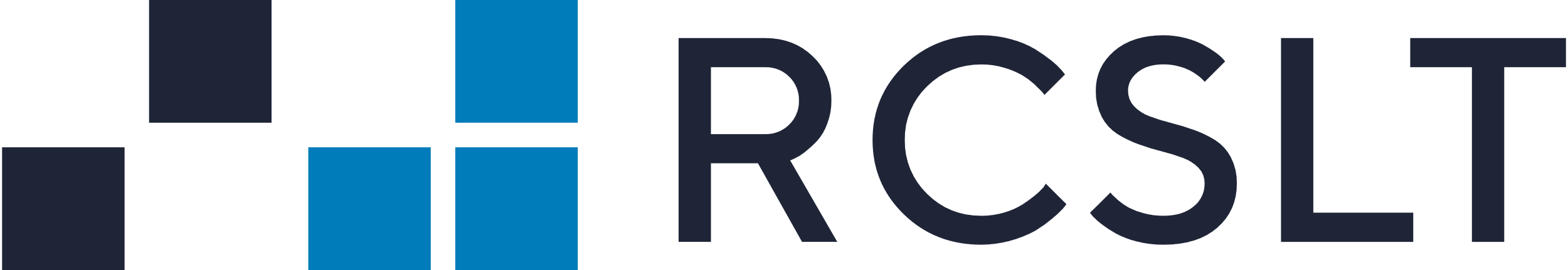 ContentsIntroduction 									3Core tracheostomy skills 							5Critical care and/or ventilator dependency tracheostomy       competencies					                                              24Head and neck tracheostomy       competencies 						                                  28Burns tracheostomy competencies 						30Community and/or long-term tracheostomy competencies 		32Paediatrics tracheostomy competencies					35References/reading list 								411. IntroductionThis document is a set of core competencies that cover both adult and paediatric caseloads and reflects guiding principles in tracheostomy care for safe and best practice.All of the core competencies and skills will need to be tailored to your specific job description, client group and setting.  Skills that are not required for your setting or client group do not need to be met as agreed with your supervisor and documented accordingly.The core competencies have not been repeated in each of the additional specialist sections so please use them in conjunction with the specialist sections that apply to you. Ideally the core competencies are achieved before progression to specialist areas. You will need a tracheostomy mentor to guide you through this competency process. Depending on your resources, this may be someone outside of your existing team. You may need to use local networks to identify a suitable person. The tracheostomy mentor must be another speech and language therapist (SLT) working with patients with tracheostomies. Other members of the MDT can support competency development and add valuable understanding of MDT working.Across the document the term one-way valve has been used in place of speaking valve, this is to cover the broader purpose of the valves and to reflect the changes in evidence.Pre-requisite core skillsIndependent in the management of dysphagia and communication in patients within the same setting and patient group as the patients with tracheostomies.RCSLT Tracheostomy Training LogName of trainee:                                                          Name of supervisor:Job title trainee:                                                            Job title supervisor: Core tracheostomy competencies:Date core tracheostomy competencies commenced . . . . . . . . . . . . . . . . . . . . . . . . . . . . . . . . . . . . . . . . . Date core tracheostomy competencies completed . . . . . . . . . . . . . . . . . . . . . . . . . . . . . . . . . . . . . . . . . . Signed supervisee: . . . . . . . . . . . . . . . . . . . . . . .              Signed supervisor: . . . . . . . . . . . . . . . . . . . . . . . Additional tracheostomy competencies (circle as appropriate):Critical care/ventilator dependency   	 Head and neck   	 Burns       	Community and/or long-termDate competencies commenced . . . . . . . . . . . . . . . . . . . . . . . . . . . . . . . . . . Date competencies completed . . . . . . . . . . . . . . . . . . . . . . . . . . . . . . . . . . . .Signed supervisee: . . . . . . . . . . . . . . . . . . . . . . . . . . . . . Signed supervisor: . . . . . . . . . . . . . . . . . . . . . . . 2. Core tracheostomy skillsTheoretical tracheostomy knowledgeIt is important that training SLTs have a good knowledge of the relevant evidence-based practice and reference the literature to evidence their acquisition of theoretical knowledge.Please refer to section 8 of this document, References/reading list.Examples of methods of theoretical knowledge acquisition:Reading relevant journals/books/literature  Websites (eg NCEPOD, NTSP and relevant NICE guidance for speciality)Discussions with experienced MDT colleagues Observing colleagues in MDTAttendance at tracheostomy courses and simulation training Tutorials with a tracheostomy mentorReading local protocolsCase scenariosVisits to other hospitalsExternal supervisionInvite trainers to your departmentAttending MDT meetings, trache ward rounds etcReflective logAttending RCSLT Trache CEN training days/watching webinarsCore practical tracheostomy skillsExamples of methods for practical skill acquisition:Practice on models (eg Trache Tom)Observe on ward rounds/community clinic/outpatientsCarry out with patientsCase-based problem solvingSimulation trainingNote: There is no assumption made about the numbers of patients you have to see to achieve these competencies; this should be decided with your tracheostomy mentor in accordance with your needs, job requirements and clinical setting.3. Critical care and/or ventilator dependency tracheostomy competenciesPlease refer to ICS AHP Professional Development Framework, SLT Pillar, RCSLT Critical Care position paper, RCSLT FEES position paper for additional guidance and competencies.4. Head and neck tracheostomy competencies5. Burns tracheostomy competencies6. Community and/or long-term tracheostomy competenciesThese competencies only refer to community/long-term knowledge with regard to tracheostomy management and do not encompass the range of competencies required for working with a whole community/long-term caseload.7. Paediatric tracheostomy competenciesThese competencies aim to include neonates, children and young people.  Given this wide-ranging age group and varied aetiologies, they should be used in conjunction with the core tracheostomy competencies and relevant sub-sections (eg critical care and community) and adapted to the work setting worked.8. References/reading listNational Confidential Enquiry into Patient Outcome and Death (NCEPOD 2014) - On the Right Trach? Available at: https://www.ncepod.org.uk/2014tc.htmlMultidisciplinary guidelines for the management of paediatric tracheostomy emergencies. Available at: https://associationofanaesthetists-publications.onlinelibrary.wiley.com/doi/full/10.1111/anae.14307National Tracheostomy Safety Project. Available at: https://www.tracheostomy.org.uk/The Global Tracheostomy Collaborative. Available at: http://www.globaltrach.orgHealth Education England Tracheostomy Safety E-Learning programme. Available at:  https://www.e-lfh.org.uk/programmes/tracheostomy-safety/ Faculty of Intensive Care Medicine - 2020-08 Tracheostomy_care_guidance_Final.pdf https://ficm.ac.uk/Intensive Care Society:  The Speech and Language Therapy Pillar. Available at:  https://www.ics.ac.uk/Society/Guidance/PDFs/SLT_Pillar#:~:text=The%20SLT%20Pillar%20has%20been,the%20full%20AHP%20CCPDF%20document.&text=You%20will%20need%20to%20use,to%20set%20personal%20development%20plans. Guidelines for Speech and Language Therapists working with adults in a Disorder of Consciousness. Available at: https://www.rhn.org.uk/content/uploads/2016/04/SLT-DOC-guidelines-RCSLT-version-Jan-2020.pdf Royal College of Physicians - Prolonged disorders of consciousness following sudden onset brain injury: national clinical guidelines | RCP London  RCSLT critical care position paper. Available at: https://www.rcslt.org/wp-content/uploads/media/docs/clinical-guidance/rcslt-position-statement-critical-care.pdf RCSLT critical care guidance. Available at:https://www.rcslt.org/members/clinical-guidance/critical-care/critical-care-guidance/ RCSLT FEES Position Paper - Wallace S., McLaughlin C., Clayton J et.al. (2020) Fibreoptic Endoscopic evaluation of Swallowing (FEES): The role of speech and language therapy. London: Royal College of Speech and Language Therapists. Available at: https://www.rcslt.org/wp-content/uploads/2020/06/2505_FEES_position_paper_update.pdfArora, N, Laha, SK. (2018) The Beginner’s Guide to Intensive Care: A Handbook for Junior Doctors and Allied Professionals. 2nd Edition, Taylor & Francis Ltd, Boca Raton.Boulanger C, McWilliams, D (2020) Passport to Successful ICU Discharge. Springer, Cham. Available at: https://doi.org/10.1007/978-3-030-38916-1Dikeman KJ, Kazandjian MS. (2022) Communication and Swallowing Management in Tracheostomised and Ventilator-dependent Adults. 3nd Edition Singular Publishing Group, San Diego.Kertoy M (2002) Children with Tracheostomies: Resource Guide. Singular Thomson Learning.Monnier P (2011) Paediatric Airway Surgery. Springer Berlin. Available at:  https://doi.org/10.1007/978-3-642-13535-4Morris L, Afifi S (2010) Tracheostomies: The Complete Guide. Critical Care Medicine 38(10); 2088doi: 10.1097/CCM.0b013e3181f1fb72Myers E, Johnson J (2008) Tracheostomy: Airway management, communication & swallowing. 2nd Ed. Plural Publishing, San Diego.Russell C, Matta B (2004) Tracheostomy: A multi-professional handbook. Greenwich Medical Media Limited, London.Sterni, LM, Carroll, JL (2016) Caring for the ventilator dependent child: A clinical guide. Humana Press. Ward EC, Morgan AT (2009) Dysphagia Post Trauma. Plural Publishing.Key ContributorsGemma Jones Clinical Lead SLT for Acute SLT Services, Cardiff & Vale University Health Board Clinical Lead for Acute ServicesTracheostomy Lead SLTChair of Tracheostomy Clinical Excellence NetworkSarah Wallace OBEConsultant Speech and Language Therapist, Wythenshawe Hospital, Manchester University NHS Foundation TrustHonorary Senior Lecturer, The University of Manchester (Infection Immunity and Respiratory Medicine, School of Biological Sciences), Oxford road, Manchester M13 9PLNational Tracheostomy Safety Project - SLT LeadRCSLT Specialist Advisor - Critical care, Dysphagia, FEESRCSLT Tracheostomy Clinical Excellence NetworkSue McGowanPrincipal Speech and Language Therapist | National Hospital for Neurology and NeurosurgeryRCSLT Advisor Critical CareRCSLT Tracheostomy Clinical Excellence NetworkHelen NewmanHEE/NIHR Clinical Doctoral Research FellowClinical Specialist SLT - Critical Care, Barnet Hospital, Royal Free London NHS Foundation TrustUCL Division of Surgery and Interventional ScienceRCSLT Tracheostomy Clinical Excellence Network - Treasurer Brenna FosseyHead of Service and Clinical Lead Speech and Language Therapist, East Kent Hospitals University Foundation TrustRCSLT Tracheostomy Clinical Excellence NetworkClaire MillsHEE/NIHR Clinical Doctoral Research FellowClinical Specialist Speech & Language Therapist in Critical Care, Leeds Teaching Hospitals NHS TrustVisiting Academic Clinical Fellow at the University of LeedsRCSLT Tracheostomy Clinical Excellence NetworkAeron GinnellyClinical Lead Speech and Language Therapist, Critical Care & Neurosciences, Royal Free Hospital, Royal Free London NHS Foundation TrustRCSLT Tracheostomy Clinical Excellence NetworkJenny ClarkClinical Lead Speech and Language Therapist Critical Care , Guy's and St Thomas' NHS Foundation TrustRCSLT Tracheostomy Clinical Excellence NetworkAnna Liisa Sutt Consulting Speech and Language Therapist, Royal London Hospital, Barts Health NHS TrustResearch fellow, Critical Care Research Group, The Prince Charles Hospital, Brisbane, AustraliaIndustry fellow, Faculty of Medicine, University of Queensland, Brisbane, AustraliaRCSLT Tracheostomy Clinical Excellence NetworkVicky ThorpeSpecialist Speech and Language Therapist - ENT/Dysphagia.  Joint Team Lead for In-patient and Feeding Services, Great Ormond Street Hospital NHS Foundation TrustRCSLT Tracheostomy Clinical Excellence NetworkNiamh WintersHighly specialist SLT Critical Care, Manchester University NHS Foundation Trust RCSLT Tracheostomy Clinical Excellence Network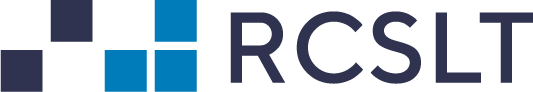 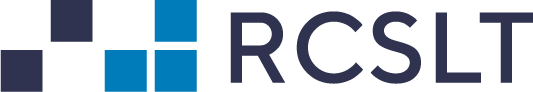 Theoretical knowledge requiredEvidence of achievementDate and Supervisor’s signatureTracheostomy insertion Reasons for insertion of tracheostomy tubeDifferent methods for tracheostomy insertion Risks and benefits of insertionComplications and impactComplications of tracheostomy (short- and long-term)Impact of previous airway management (eg intubation history, airway reconstruction) on tracheostomy weaning/decannulation  Impact of tracheostomy on autonomy, identity, relationships, activities of daily living, and quality of lifeSafetyAwareness of routine tracheostomy care            procedures (eg tape and dressing changes, sutures, stoma integrity, tube changes, inner cannula cleaning, humidification)Knowledge of tracheostomy red flags and how to respond appropriately (eg airway, breathing, tracheostomy specific) https://www.tracheostomy.org.uk/storage/files/Red%20flags.pdfKnowledge of emergency equipment (eg blue box) and its use Knowledge of the National Tracheostomy Safety Project (NTSP) tracheostomy emergency algorithmhttps://www.tracheostomy.org.uk/healthcare-staff/emergency-care/emergency-algorithm-tracheostomyKnowledge of local tracheostomy policies and national guidelines Knowledge of local infection prevention and control policy pertaining to tracheostomies Tracheostomy tubes and equipmentRecognises the different parts of the tube and understands their functionKnowledge of a range of different tube types, their function, rationale for use and contraindicationsKnowledge of tracheostomy equipment, its function and use (eg HME filter, one-way valves, suction equipment)SLT and MDT roles Understands the importance of including the patient and their family/carers in MDT decision making and tracheostomy care Knowledge of the role of SLT in tracheostomy weaning and management in a specific settingUnderstands the impact of voicelessness on individuals with a tracheostomy (eg on ability to indicate care needs, demonstrate capacity, participate in decisions, obtain information on what has happened, seek reassurance, make social connections with family/staff, impact on work/education)Knowledge of the roles and importance of collaboration with other MDT membersAnatomical and physiological changes Knowledge of the anatomical and physiological changes when a tracheostomy is in situ and in patients with an unhealed stoma post decannulationKnowledge of the anatomical and physiological differences between a tracheostomy and a laryngectomyKnowledge of the physiological impact associated with different types of tubes/cuff status/one-way valves Timing of assessment Understands the indications and contraindications for proceeding with SLT assessment/intervention  Knowledge of the importance of assessment of oral hygiene, oromotor function and secretion management irrespective of cuff status Laryngeal assessment and rehabilitation Understands the benefits and techniques/challenges of early restoration of laryngeal airflowKnowledge of the appropriacy for cuff deflation with consideration of timing, secretion management and impact on respiratory functionUnderstands the benefits and impact of one-way valves on laryngeal function, voice, swallowing, respiratory function, cough and secretion management Knowledge of indications and contraindications for use of a one-way valve (eg airway patency, cuff status)When needed, is able to identify appropriate augmentative and alternative communication options, and train patients and staff to use them effectivelyUnderstands the signs of laryngeal dysfunction/upper airway obstruction and indications for laryngoscopy/Fibreoptic Endoscopic Evaluation of Swallowing (FEES)/referral to ENTUnderstands the impact of laryngeal findings on  tracheostomy weaning and potential for decannulationUnderstands the indications and contraindications of above cuff vocalisation (ACV)Understands the importance of proactive secretion management on tracheostomy weaning (eg pharmacological management, restoration of laryngeal airflow) Understands risk/benefits/side effects of interventions to manage saliva (eg pharmacological agents, swallowing therapies and impact on pulmonary secretions)Swallowing assessmentUnderstands the similarities and differences between swallowing assessments for patients with and without a tracheostomyUnderstands the limitations of an assessment of oral trials with an inflated cuffUnderstands the application and limitations of screening tools (eg blue dye) for detection of aspirationUnderstands the appropriate clinical contexts for feeding with an inflated cuff (eg found to be safe with instrumental assessment/QOL/patient choice/end of life)Knowledge of benefits of instrumental swallowing assessment (FEES, Videofluoroscopy (VFS)) to support feeding decisions (eg with cuff inflated or deflated)Able to consider oral and tracheal suction requirements as part of a swallowing assessmentUnderstands the factors contributing to the swallowing impairment in patients with a tracheostomyWeaningKnowledge of the weaning process and decannulation including indications/ contraindicationsKnowledge of the impact of medical/surgical management and patient co-morbidities on the weaning processKnowledge of the different options to facilitate the weaning process (eg size/type of tracheostomy tube, one-way valves and capping)Knowledge of existing protocols in the literature/local practice and an understanding of the need for an individualised approach to weaningSkills requiredEvidence of achievementDate and Supervisor’s signatureInformation gatheringIdentifies reason for tracheostomy insertion, method of insertion and any related complications from case historyRecognises potential risk of airway complications following intubation and tracheostomy from case history and MDT discussionAble to gain information regarding secretion status from relevant sourcesSafety and equipmentAble to locate and identify patient’s emergency and routine equipment and bedhead signs (as appropriate to setting); initiate replacement/updates information where appropriateIdentifies tracheostomy red flags and responds appropriately (eg partially blocked/displaced tube)Identify type, size and cuff status of tracheostomyAble to use relevant equipment (eg cuff pressure manometer, pulse oximeter, as appropriate to setting)Able to identify, troubleshoot and address problems with basic tracheostomy care (eg condition of tracheostomy stoma, sutures, large stoma leaks, signs of infection)Able to carry out and monitor subglottic suction and troubleshoot issues Able to remove, clean and reinsert inner tube according to local policyRecognises signs of overinflated or underinflated tracheostomy cuff and addresses as appropriateRecognises clinical signs of upper airway patency issuesEnsures staff/carers/patient are aware of potential safety issues in one-way valve use and responds appropriately to unsafe practiceEnsures staff/carers/patient are aware of safety issues in ACV use and responds appropriately to unsafe practiceCuff deflation, one-way valve, laryngeal assessment and weaningAble to deflate and re-inflate cuff and ensure that cuff pressure is checkedAble to carry out basic clinical assessment of upper airway, recognise potential airway patency issues, and assess suitability for one-way valve trialAble to use ACV safely and appropriatelyAble to place one-way valve and remove safelyAble to assess patients’ ability to use one-way valve and impact on voice, swallowing, laryngeal function and respiration and troubleshoot any difficultiesAble to contribute SLT findings to MDT tracheostomy management, tube selection, weaning and/or decannulation plansAble to tailor tracheostomy advice to individual patient’s medical/surgical plans and/or other relevant management plansAble recognise signs of readiness for decannulationSwallowing assessment and managementAble to carry out a swallowing assessment with a patient with a tracheostomy in situ and develop a management planProvide tailored swallowing therapy to individuals with a tracheostomy and evaluate progressCommunication with othersEducates MDT, individual and family members about the impact of tracheostomy on communication, voice and swallowingAble to guide and train the MDT, individual and family on therapeutic and management strategies for laryngeal rehabilitation, communication and swallowing (eg one-way valve, ACV)Theoretical knowledge requiredEvidence of AchievementDate and SignKnowledge of the types and causes of respiratory failure Knowledge of respiratory support and interventions (eg O2, high-flow O2, cough assist, Extracorporeal Membrane Oxygenation (ECMO) etc.) Knowledge of the different types and modes of ventilation, their benefits and potential complicationsKnowledge of ventilatory versus tracheostomy weaning and the interplay between theseKnowledge of the physiological impact on ventilation of placing a one-valve in line with a ventilator (eg PEEP/subglottic pressure restoration)Knowledge of what values change on a ventilator with a one-way valve in line and and what adjustments to make compensate for these changes (eg consideration for reducing PEEP)Knowledge of the ventilation and respiratory parameters which indicate airway patency or patency concerns on assessment of upper airway airflow and one-way valveKnowledge of laryngeal rehabilitation options and relative benefits in individuals using mechanical ventilation (eg one-way valve, ACV, leak speech)Awareness of appropriate timing of intervention, impact of the environment and the individual’s primary medical/surgical condition/treatmentAwareness of the impact of mechanical ventilation on secretion management and swallowing in the presence of a deflated cuff (with/without a one-way valve in situ)Knowledge of the impact of cuffless tracheostomy tubes on laryngeal assessment (eg paediatric, long-term ventilation) Skills RequiredEvidence of AchievementDate and SignIdentifies the ventilatory mode and key parameters of ventilation from the ventilator screenDemonstrates ability to place a one-way valve in-line with ventilator circuit, using the appropriate steps and equipmentDemonstrates ability to implement leak speech and/or ventilator assisted leak speech when appropriate Theoretical knowledge requiredEvidence of achievementDate and signUnderstands the anatomical and functional changes between tracheostomy and laryngectomy (permanent stoma) patientsUnderstands disease process and predicted trajectory and its impact on tracheostomy management and potential to wean Understands treatment intention (i.e. curative versus palliative) and its impact on tracheostomy management and potential to wean.Knowledge of the appropriate use of tracheostomy tubes in complex laryngectomy/pharyngolaryngectomy in acute management during the healing processSkills RequiredEvidence of AchievementDate and SignFacilitates communication for patients with laryngectomies with a tracheostomy tube in situTheoretical Knowledge requiredEvidence of achievementDate and signKnowledge of the risks of laryngeal injury from inhalation or ingestion burns and any impact on intubation duration or difficulty, tracheostomy weaning, voice and swallowingKnowledge of the effects of extent and type of burn injury on intubation and tracheostomy/ventilation requirements and swallowingKnowledge of the effect of neck burns and grafting on tracheostomy management (eg method of insertion, type of tube, stoma healing)Knowledge of dysphagia risks and patterns of recovery in burns patients (eg prolonged nasogastric feeding, increased nutritional requirements, oral phase issues due to facial burns, psychological trauma)Knowledge of the effects on communication and swallowing of disruptions to tracheostomy weaning and need for re-intubation due to theatre interventions (eg for debridements, grafting, dressing changes) Skills requiredEvidence of Achievement Date and SignDemonstrates ability to take a tracheostomy case history paying attention to cause and extent of burn, facial and neck involvement, inhalation or ingestion injury, intubation tracheostomy and ventilation status and issues Demonstrates ability to adapt swallowing and communication assessment to accommodate facial and neck dressings, burn wounds, scars and pain Recognises laryngeal trauma due to inhalation injury or intubation trauma on bedside swallowing and communication assessment, and refers for FEES and ENT appropriatelyTheoretical knowledge requiredEvidence of achievementDate and signKnowledge of the role of the extended MDT, availability of staff/resources in local area and interface with acute and community services in ongoing tracheostomy management for routine follow-up/surveillance and assessmentKnowledge of the local support available to patients in their own homes, nursing homes, rehabilitation centres and children’s centres/schoolsKnowledge of the potential impact of long-term tracheostomy on the lived experience of the patient and their loved ones (eg body image, personal relationships)Knowledge of the impact of being in a community setting on tracheostomy management and approach to weaning, goal setting and use of equipment (eg pacing/risk assessment in weaning, ability to access FEES)Knowledge of how living with a long-term tracheostomy impacts access to health, education, social, leisure resources and how this may change with patient need over timeSkills requiredEvidence of achievementDate and signRecognises inconsistencies in equipment use or tracheostomy care and alerts relevant professional with any concernsAble to carry out or support relevant training to patient, family and staff that is specific to SLT prior to discharge in conjunction with any local tracheostomy training checklists or patient competenciesRecognises potential for change (both deterioration and improvement) in patients with long-term tracheostomy and how this links to the goals/care aims in relation to tracheostomy  Works with the MDT, including tertiary referrals where required, to facilitate weaning (eg ENT, respiratory physician) or to adapt weaning goals to reflect overall disease/condition change (eg palliative care) where appropriate  Theoretical knowledge requiredEvidence of achievementDate and signKnowledge of the impact of developing anatomy and physiology in neonate/infant/child/adolescentKnowledge of common causes/aetiologies for neonatal and paediatric tracheostomy and ENT/Head and Neck management (eg airway stenosis and reconstruction)Knowledge of neonatal, paediatric and adult/2-piece tracheostomy tube including cuff statusKnowledge of the implications of changing airway pathology and impact on feeding and communicationKnowledge of the complications associated with long-term tracheostomy eg suprastomal collapse, granulation tissueKnowledge of current literature on the impact of long-term tracheostomy on receptive & expressive language and speech sound developmentKnowledge of current literature on the impact of long-term tracheostomy +/- long- term hospitalisation on child development, play, interaction, neuro/socio-linguistic development etc Knowledge of potential impact of tracheostomy, hospitalisation +/- aetiology on developing feeding skills (eg aversion/sensory defensive behaviours/experiential).Knowledge of range of AAC/communication options and their indications/contraindications eg leak voice, one-way valve, pseudo voice, electrolarynx, signing etcKnowledge of when one-way valve valves can be considered in patients who are ventilated and non-ventilated.Awareness of impact of age, tube size/type, aversion/sensory and airway pathology on one-way valve assessment and tolerance.Knowledge of appropriacy and impact of both upsizing and/or downsizing a tracheostomy tube, in conjunction with MDT. (ie impact on leak)Knowledge of different types, modes and settings of ventilation, benefits and complicationsKnowledge of impact of tracheostomy and ventilatory assistance on swallowing physiology in the developing child.Awareness of both child and parent/family potential behavioural response to having a tracheostomy and associated equipmentKnowledge of the impact of tracheostomy on activities of daily living, relationships, access to health, education, social, leisure resources and need for EHCP.  Impact of this change/need over time.Knowledge of the role of extended MDT in community tracheostomy management eg educational staffKnowledge of local tracheostomy support services available to children/families in their own homes, rehabilitation centres, respite care and children’s centres/schoolsKnowledge of health and safety implications of working with children with a tracheostomy in the community eg lone working, emergency proceduresKnowledge of tracheostomy weaning and/or staged ward decannulation process/local protocolSkills requiredEvidence of achievementDate and signRecognises potential for change in terms of child development and medical management in patients with long-term tracheostomy and appropriacy of timing of reviewAble to identify risk factors for buccal speech and management.Able to support relevant training to child, family and/or staff that is specific to SLT (eg one-way valve use in school setting)Recognises the need of MDT working in tracheostomy management and liaises with colleagues appropriately